PRZYGOTOWANIE  REFERATÓWTekst napisany w edytorze Microsoft WordPisząc tekst prosimy uwzględnić następujące zasady:-	format strony B5czcionka Times New Roman, rozmiar 12odstęp między wierszami pojedynczy,marginesy 2,5 cmdo rozpoczęcia pisania akapitu stosować pojedynczy „Tab”, a nie spacje,nie stosować między wyrazami  więcej niż jednej spacji,nie stosować dzielenia wyrazów,nie stosować przechodzenia do następnego wiersza „enterem”.Rysunki mogą być umieszczone w tekście lub jako oddzielne pliki 
z rozszerzeniem: .tif , .cdr, lub .jpg.Tekst prosimy dostarczać w postaci wydruku oraz w postaci pliku pocztą elektroniczną lub na płycie CD.Pliki mogą być spakowane przy pomocy programów RAR lub ZIP.Streszczenie tekstu (max 1-3 strony) powinno się znajdować bezpośrednio pod tytułem, a na końcu tekstu tłumaczenia streszczenia artykułu (włącznie z tytułem) w języku niemieckim i angielskim.W przypadku trudności, po uprzednim zgłoszeniu nawet telefonicznym jesteśmy w stanie uzgodnić inny sposób przekazania tekstuTERMINARZzgłoszenie uczestnictwa					15.05.2024r.przesłanie opłaty za udział w konferencji			31.05.2024r.pisemne zgłoszenie rezygnacji z uczestnictwa w konferencji	31.05.2024r.zgłaszanie zamiaru przygotowania referatów		10.04.2024r.nadsyłanie pełnych tekstów referatów i komunikatów	15.05.2024r.Ewentualne opóźnienia w stosunku do podanych terminów należy uzgodnić 
z organizatorami.X OGÓLNOPOLSKA   KONFERENCJANAUKOWO – TECHNICZNA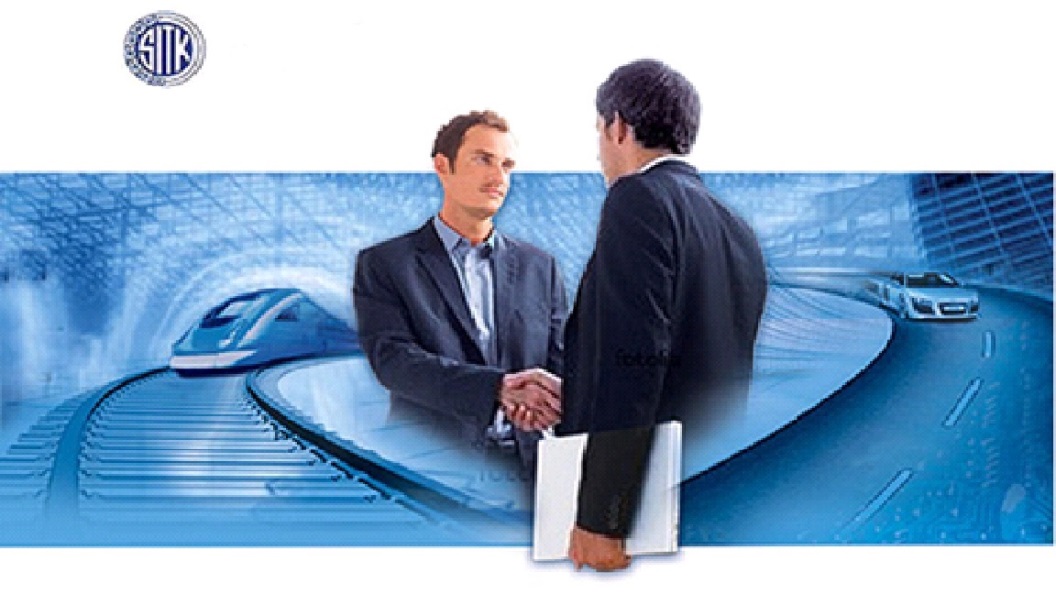 ROZWIĄZANIA SKRZYŻOWAŃ KOLEIZ DROGAMI KOŁOWYMI W POZIOMIE SZYNW ASPEKCIE PRAWNYM, EKONOMICZNYM
I TECHNICZNYMKOMUNIKAT 05-07.06.2024r.HOTEL VILLA VERDE Congress&SPA****
ZAWIERCIEPATRONAT HONOROWYMinistra Infrastruktury			Dariusz KlimczakPrezesa Urzędu Transportu Kolejowego 	Ignacy GóraPrezesa PKP Polskich Linii Kolejowych S.A.	Ireneusz MerchelWojewody Śląskiego				Marek WójcikMarszałka Województwa Śląskiego		Jakub ChełstowskiPrezesa SITK RP				Jacek PaśPrezesa PIIB				Mariusz Dobrzeniecki       *Organizatorzy wystąpili o objęcie Patronatem HonorowymORGANIZATORZY:Stowarzyszenie Inżynierów i Techników Komunikacji RP Oddział w Częstochowie oraz PKP Polskie Linie Kolejowe S.A. Centrala przy wsparciu:Śląskiej Okręgowej Izby Inżynierów Budownictwa,PKP PLK S.A. Zakładu Linii Kolejowych w Częstochowie.KOMITET ORGANIZACYJNY:Włodzimierz Popczyk				- PrzewodniczącyMarek Mizera				- WiceprzewodniczącyAgnieszka Klimas-Zych			- Sekretarz organizacyjnyRafał Derbis				- CzłonekMałgorzata Kołodziejska-Bozzo			- CzłonekStefan Moruś				- CzłonekPiotr Palka					- CzłonekDaniel Morel				- CzłonekGrzegorz Gawroński				- CzłonekKOMITETMERYTORYCZNY:Krzysztof Szafrański				- PrzewodniczącyKarol Trzoński				- WiceprzewodniczącyMarcin Kuziemski				- CzłonekSEKRETARIAT:Agnieszka Klimas-Zych, Małgorzata Kołodziejska-Bozzo, Dagmara Sołtys, Klaudia Jamrocha-BujakCELE KONFERENCJIOcena postępu realizacji wniosków sformułowanych na I, II, III, IV, V, VI, VII, IX KONFERENCJI w latach 2004, 2006, 2008, 2010, 2013, 2015, 2017, 2019, 2022 oraz podjętych działań dla ich realizacji, a także analiza stanu bezpieczeństwa oraz ukierunkowanie działań przyszłościowych dla poprawy bezpieczeństwa na przejazdach kolejowych.Przegląd rozwiązań techniki, technologii i organizacji poprawiających funkcjonalność skrzyżowań w poziomie szyn.Prezentacja i ocena nowoczesnych rozwiązań zapewniających bezpieczeństwo ruchu na skrzyżowaniach w poziomie szyn.Ocena uwarunkowań technicznych, ekonomicznych i formalno-prawnych, które mają wpływ na poprawę warunków technicznych na skrzyżowaniach w poziomie szyn.Przedyskutowanie problemów współodpowiedzialności służb drogowych i kolejowych za utrzymanie skrzyżowań w poziomie szyn, a także współfinansowania przez zarządy dróg oraz samorządy terytorialne budowy, modernizacji i utrzymania skrzyżowań linii kolejowych z drogami kołowymi w zależności od kategorii drogi i natężenia ruchu.WARUNKI UCZESTNICTWAWarunkiem uczestnictwa w KONFERENCJI jest przesłanie wypełnionej KARTY ZGŁOSZENIA UCZESTNICTWA (pocztą lub e-mailem) oraz dokonanie wpłaty na konto SITK:BANK  PEKAO  S.A. – I O/Częstochowa42-200 Częstochowa , ul. Kopernika 16/18Nr rachunku: 06124012131111000023802193Na przelewie prosimy koniecznie podać nazwisko(a) uczestnika(ów) konferencji.O ewentualnej rezygnacji z uczestnictwa w konferencji prosimy powiadomić pisemnie na adres Oddziału SITK do dnia 31.05.2024r. W przypadku nieodwołania przyjazdu nie będzie możliwy zwrot kosztów uczestnictwa.OPŁATA ZA UDZIAŁ W KONFERENCJIOdpłatność za udział 1 osoby w konferencji wynosi 2 100,00 zł + VAT 23%Kwota ta obejmuje koszty:wyżywienia – od obiadu 05.06.2024r. do śniadania 07.06.2024r.;dwóch noclegów-zakwaterowanie w pokojach 2 i 3 osobowychuroczystej kolacjiwieczoru koleżeńskiego;wydawnictwa zawierającego komplet referatów.Przy uczestnictwie z jednej firmy minimum 10 osób istnieje możliwość negocjacji rabatu.Dla członków SITK RP 5% zniżki.ADRES DLA KORESPONDENCJIStowarzyszenie Inżynierów i Techników Komunikacji RP Oddział w Częstochowie 
42-200 Częstochowa ul. M. Kopernika 16/18NIP 573-228-20-58DODATKOWA INFORMACJA 		+48 885 035 307czestochowa@sitkrp.org.plwww.przejazdy.euStosowanie się do powyższych zasad pozwoli organizatorom na skrócenie cyklu edycji zeszytu z materiałami konferencyjnymi.Dziękujemy za zastosowanie się do powyższych reguł.